Accounting AdministrationTHE COMPANY: Established in 1976, McMillan Electric Company is a privately held, high volume manufacturer of electric motors and generator part sets.  Strategically located 40 miles from the Minneapolis and St. Paul in Woodville, Wisconsin.  We provide custom solutions for use in air moving, pump, and compressor, HVAC and fitness industries.CORE VALUES: McMillan electric believes strongly in four core values; Integrity, Excellence, Positive Attitudes and the ability to be a Doer. If you share the values, we welcome you to join our team!POSTITION: We are looking for an individual who is self-motivated, detail oriented, willing to dig for the correct solution, works well both independently and as a team player and enjoys working in a manufacturing environment. Responsibilities include transaction auditing and reporting, variance analysis, monthly closure, fixed asset management, and inventory audits.REQUIREMENTS: Candidate should possess course work or 2 year degree in Accounting: 1-3 years of experience in manufacturing environment; Computer literacy in Microsoft Office and Excel; Experience working with a MRP SystemCOMPENSATION: Highly competitive salary range that considers education, training, and experience along with a generous benefit package.Please send your resume to Christine Penfield, HR Manager at:  cpenfield@mcmillanelectric.comTHANK YOU for your interest in McMillan Electric Company – We look forward to meeting you.Equal Opportunity EmployerPost Offer Drug Testing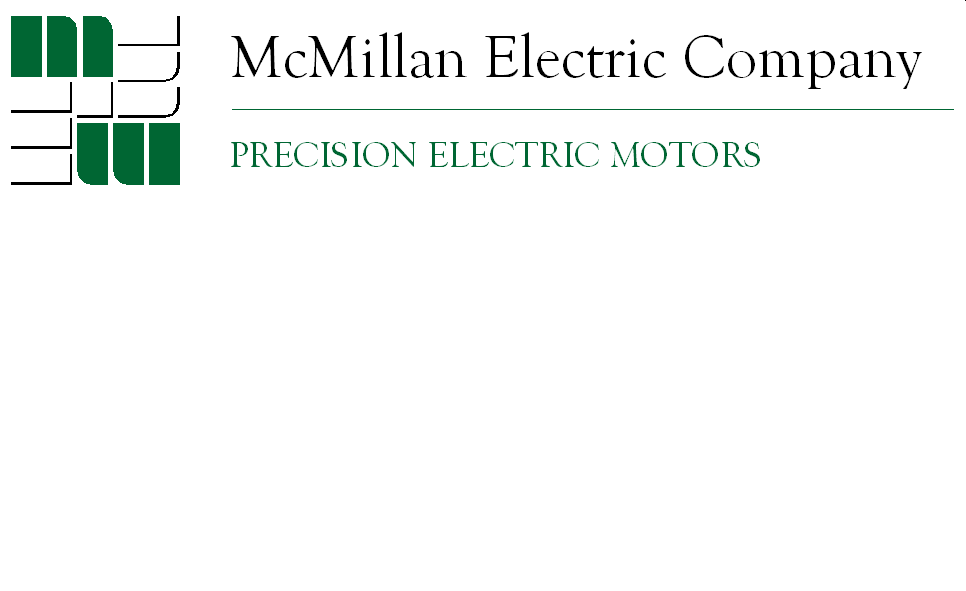 